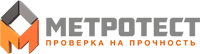 Описание функциональных характеристик программного обеспечения MTest_View и информация, необходимая для установки и эксплуатации программного обеспеченияг.Нефтекамск 2021г.ОглавлениеВведениеДанный документ описывает правила, методы и принципы работы программного обеспечения анализа микро- и макроструктуры объектов «MTest_View».Функциональные характеристики 1.1 Цели и назначениеПрограммное обеспечение «M-View» предназначено для анализа данных, получаемых с видеоэкстензометра, основанное на обработке изображений в режиме реального времени. Программное обеспечение в режиме реального времени обрабатывает кадры, отслеживая перемещение установленных на образцах точек, рассчитывая абсолютные и относительные их перемещения.Ключевые функции «MTest_View»Автоматизированная калибровка камеры видеотензометра калибровочной «мирой» для минимизации оптических искажений камеры.Отображение в окне программы изображения с камеры видеотензометра в режиме реального времени.Выбор опорных точек на изображении образца для дальнейшего отслеживания их перемещения в процессе испытания.Расчет изменения абсолютных и относительных величин перемещения точек в калиброванной области видеотензометра.Построение графиков перемещения выбранных точек в калиброванной области видеотензометра, с возможностью выбора пользователем конкретных точек на графике для формирования протокола.Вывод табличных данных о перемещении выбранных точек в калиброванной области видеотензометра.Экспорт результатов в виде протоколов в MS Word, Excel, Jpeg, PDF.Информация	необходимая	для	установки	и	эксплуатации комплекса2.1 Системные требованияУстановка ПО «MTest_View» происходит на персональный компьютер (системный блок, монитор, клавиатура, мышь) с характеристиками не ниже минимальных требований.Требования к квалификации пользователяПользователь ПО «MTest_View» должен обладать следующими компетенциями:Средний или продвинутый пользователь ПК;Умение работать в текстовых редакторах (например, Microsoft Word).Схема подключения прибора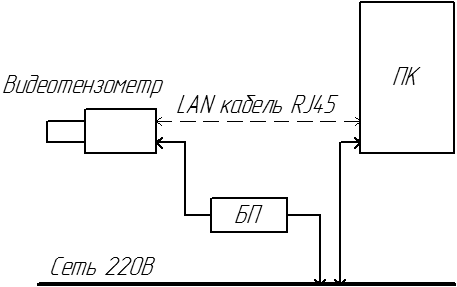 Ввод в эксплуатациюДля безопасного ввода прибора в эксплуатацию необходимо соблюсти следующие рекомендации и требования:Максимальная температура помещения - 40СМинимальная температура помещения - 10С;Предельная допустимая норма запыленности помещения нетоксической пылью - 10 мг/м3;Минимальное расстояние от прибора до систем отопления помещений – 1 метр;Ввод   в   эксплуатацию   прибора   должна   осуществляться   квалифицированным персоналом.Установка ПО «MTest_View»Необходимые файлы для установки «MTest_View»Перед установкой ПО «MTest_View» убедитесь, что у вас есть все необходимые программы:Дистрибутив ПО «Mtest View.exe»;Установка ПО «MTest_View»Откройте инсталляционный архив двойным кликом мыши. ПО «MTest_View».ВНИМАНИЕ – программное обеспечение рекомендуется распаковывать в директорию по умолчанию: X:\Program Files (x86)\Mtest View.Дождитесь завершения процесса распаковки приложения.В случае успешного завершения процесса, программное обеспечение готово к использованию. После установки ПО «MTest_View» приступайте к работе в соответствии с Руководством пользователя ПО «MTest_View».Обновление ПО «MTest_View»Разработчик ПО обеспечивает постоянное развитие, а именно:расширение функционала и появление дополнительных возможностей;переход на новые и более эффективные технологии разработки;оптимизация загрузки ресурсов ПК;обновление пользовательского интерфейса. Пользователь может самостоятельно повлиять на совершенствование программы, для этого необходимо направить свое предложение по улучшению на почту help@metrotest.ru. Предложение будет рассмотрено и, в случае признания разработчиком его эффективности, в программное обеспечение «M-Test View» будут внесены соответствующие изменения.Техническая поддержкаВ случае выявления неисправностей программного обеспечения «MTest_View» в ходе его эксплуатации, перезагрузите программу и/или персональный компьютер. Если после перезагрузки неисправность не устранилась – обратитесь в техническую поддержку.Вопросы, возникшие в ходе работы с программным обеспечением «MTest_View», направляйте в службу технической поддержки по адресу help@metrotest.ruВсе обращения рассматриваются в будние дни с 6:45 до 15:45 по московскому времени. Ответы и оказание технической поддержки в штатном режиме предоставляется не позднее 48 часов с момента обращения.ХарактеристикиМинимальные требования к ПКРекомендуемые требования к ПКОСWindows 7 64 битWindows 10 64 битПроцессорIntel Core i3-8100 3.60GHz (4 ядра)Intel Core i7-7700 3.60GHz (4 ядра)Оперативная память8 Гб16 ГбВидеокартаВстроеннаяGeForce GTX 1050 TiЖесткий дискSSD 250 ГбSSD 250 Гб